AM006 ТРЕУГОЛЬНЫЙ КАРАБИН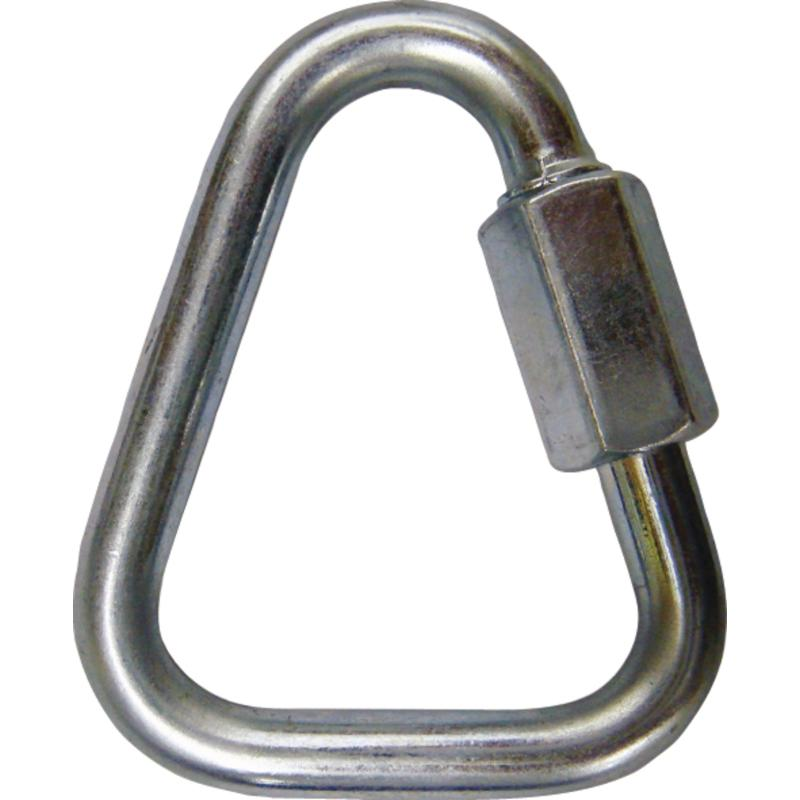 Цвет: серыйРазмер: СПЕЦИФИКАЦИЯКарабин треугольной формы с винтовым замком. Материал – сталь. Раскрытие – 9,5 мм. Длина-73 мм. Максимальная нагрузка - 25 кН. Вес – 0,087 кг